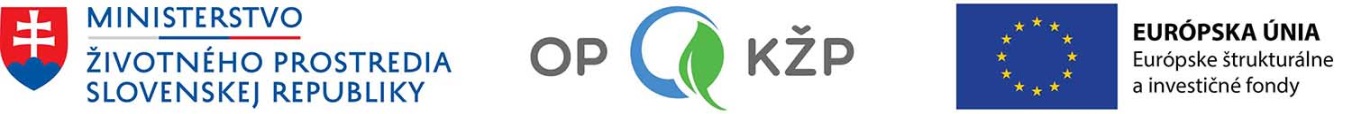 Ministerstvo životného prostredia Slovenskej republikyako riadiaci orgán pre Operačný program Kvalita Životného prostrediaVyhlasuje výzvu na výber odborných hodnotiteľov žiadostí o poskytnutie nenávratného finančného príspevku z  Kohézneho fondupre prioritnú os:Udržateľné využívanie prírodných zdrojov prostredníctvom rozvoja environmentálnej infraštruktúrypre investičnú prioritu:1.1 Investovanie do sektora odpadového hospodárstva s cieľom splniť požiadavky environmentálneho acquis Únie a pokryť potreby, ktoré členské štáty špecifikovali v súvislosti s investíciami nad rámec uvedených požiadaviek  pre špecifický cieľ:1.1.1 Zvýšenie miery zhodnocovania odpadov so zameraním na ich prípravu na opätovné použitie a recykláciu a podpora predchádzania vzniku odpadovpre aktivitu:C. Príprava na opätovné použitie a recyklácia nebezpečných odpadov  Dátum: 07. 02. 2022Kritériá na výber odborných hodnotiteľov pre hodnotenie žiadostí o poskytnutie nenávratného finančného príspevku: bezúhonnosť,plná spôsobilosť na právne úkony,vysokoškolské vzdelanie min. II. stupňa, min. 6 ročná prax (vzťahuje sa k hodnoteniu žiadostí o poskytnutie nenávratného finančného príspevku (ďalej len „ŽoNFP“) s výškou nenávratného finančného príspevku do 5 miliónov EUR) alebo min. 10 ročná prax (vzťahuje sa k hodnoteniu ŽoNFP s výškou nenávratného finančného príspevku nad 5 miliónov EUR) v odbore odpadového hospodárstva, ktorá sa týka:kontroly dodržiavania právnych predpisov na úseku odpadového hospodárstva, vydávaní súhlasov, povolení, vyjadrení stanovísk, posudkov a rozhodnutí na úseku odpadového hospodárstva a znalostí využitia najlepších dostupných techník v oblasti odpadového hospodárstva, resp. výkonu prednášateľskej činnosti k zákonu č. 79/2015 Z.z. o odpadoch a o zmene a doplnení niektorých zákonov v znení neskorších predpisov a k príslušným vykonávacím predpisom pre fyzické osoby v rámci odbornej prípravy k overeniu odbornej posudkovej spôsobilosti alebo v rámci odbornej prípravy zamestnancov štátnej správy (relevantný doklad), znalosti platných právnych predpisov SR a EÚ, koncepčných a strategických dokumentov najmä v oblasti odpadového hospodárstva a súčasného stavu techniky v oblasti odpadového hospodárstva,  skúsenosti s hodnotením projektov financovaných z fondov EÚ sú výhodou,schopnosti a osobnostné vlastnosti: vysoká miera objektivity, čestnosti, diskrétnosti, schopnosť pracovať pod časovým tlakom a dodržiavať stanovené termíny. Upozornenie:vzhľadom na možnosť zneužitia informácií uvedených v žiadosti o nenávratný finančný príspevok a jej prílohách, ako aj v záujme vylúčenia zaujatosti a prípadného konfliktu záujmov v priebehu hodnotenia žiadosti o poskytnutie nenávratného finančného príspevku, sú odborní hodnotitelia povinní pri podpise dohody o vykonaní práce podpísať aj Čestné vyhlásenie o nestrannosti, zachovaní dôvernosti informácií a vylúčení konfliktu záujmov (odborný hodnotiteľ nesmie vykonávať hodnotenie žiadosti o poskytnutie nenávratného finančného príspevku, voči ktorej je zainteresovanou osobou v zmysle zákona č. 292/2014 Z.z. o príspevku poskytovanom z európskych štrukturálnych a investičných fondov v znení neskorších predpisov);odborní hodnotitelia sú povinní pred začatím procesu odborného hodnotenia oboznámiť sa s dokumentmi potrebnými k hodnoteniu žiadostí o poskytnutie  nenávratného finančného príspevku a následne sú povinní podpísať Čestné vyhlásenie o oboznámení sa s nižšie uvedenými dokumentmi:platnou verziou dokumentu Príručka pre hodnotiteľov žiadostí o poskytnutie nenávratného finančného príspevku Operačného programu Kvalita životného prostredia, s aktuálne platným dokumentom Kritériá pre výber projektov Operačného programu Kvalita životného prostredia, s aktuálne platnou verziou Operačného programu Kvalita životného prostredia, metodickými dokumentmi Operačného programu Kvalita životného prostredia as dokumentmi zverejnenými v rámci príslušnej hodnotenej výzvy na predkladanie žiadostí o poskytnutie nenávratného finančného príspevku, potrebnými pre proces odborného hodnotenia, na základe ktorých je odborný hodnotiteľ schopný analyzovať projekt, t.j. je schopný posúdiť environmentálno-technickú stránku projektu, ako aj vyhodnotiť účelnosť, vecnú oprávnenosť, hospodárnosť a efektívnosť výdavkov projektu, ako aj finančnú udržateľnosť projektu a finančnú charakteristiku žiadateľa; zároveň sú odborní hodnotitelia povinní pred začatím procesu odborného hodnotenia sa oboznámiť s Etickým kódexom a Protikorupčnou politikou Ministerstva životného prostredia Slovenskej republiky a podpísať vyhlásenie  zamestnanca, že bol oboznámený s Protikorupčnou politikou Ministerstva životného prostredia Slovenskej republiky.Požadovaná dokumentácia uchádzača o zaradenie do zoznamu odborných hodnotiteľov: Žiadosť o zaradenie do zoznamu odborných hodnotiteľov (Príloha č. 1 výzvy na výber odborných hodnotiteľov žiadostí o poskytnutie nenávratného finančného príspevku). Životopis preukazujúci vzdelanie, odborné skúsenosti (prax) – priložiť vyplnený formulár vo forme Europass (Príloha č. 2 výzvy na výber odborných hodnotiteľov žiadostí o poskytnutie nenávratného finančného príspevku), zároveň je v životopise potrebné uviesť v časti životopisu „Referencie“ získanú prax v oblasti súvisiacej s predmetom odborného hodnotenia spolu s uvedením počtu rokov, počas ktorých na danej pozícii pôsobil, pričom je potrebné uviesť oblasť praxe výberom z číselníka SK NACE. Súčasne uchádzač predloží referencie vydané osobou, ktorá potvrdí údaje o získaných referenciách.Vyhlásenie o spracovaní osobných údajov podľa § 47 zákona č. 292/2014 Z.z. o príspevku poskytovanom z európskych štrukturálnych a investičných fondov v znení neskorších predpisov v spojitosti so zákonom č. 18/2018Z.z. o ochrane osobných údajov a o zmene a doplnení niektorých zákonov v znení neskorších predpisov (Príloha č. 3 výzvy na výber odborných hodnotiteľov žiadostí o poskytnutie nenávratného finančného príspevku).Doklad o ukončení vysokoškolského štúdia (napr. diplom).Čestné vyhlásenie o bezúhonnosti (Príloha č. 4 výzvy na výber odborných hodnotiteľov žiadostí o poskytnutie nenávratného finančného príspevku), následne riadiaci orgán bude požadovať výpis z registra trestov nie starší ako 3 mesiace pred uskutočnením odborného hodnotenia iba raz, a to pred prvým výkonom odborného hodnotenia). Zamestnávateľom potvrdené referencie o praxi hodnotiteľa (potvrdzujúce minimálne zadefinovanú požadovanú prax v požadovanej oblasti), v prípade štátnych zamestnancov postačuje doložiť opis činnosti štátnozamestnaneckého miesta, ak je z neho zrejmá uvedená činnosť.Osvedčenie o odbornej posudkovej spôsobilosti vydané MŽP SR podľa § 100 ods. 5 zákona č. 79/2015 Z. z. o odpadoch a o zmene a doplnení niektorých zákonov v znení neskorších predpisov, v rozsahu  minimálne jedna z posudzovaných činností: A, B, C, D, E - § 54 ods. 2 písm. d) vyhlášky MŽP SR č. 371/2015 Z. z., ktorou sa vykonávajú niektoré ustanovenia zákona o odpadoch (ak relevantné).Potvrdenie MŽP SR o vykonávaní prednášateľskej činnosti k zákonu č. 79/2015 Z.z. o odpadoch a o zmene a doplnení niektorých zákonov v znení neskorších predpisov a príslušným vykonávacím predpisom pre fyzické osoby v rámci odbornej prípravy k overeniu odbornej posudkovej spôsobilosti alebo v rámci odbornej prípravy zamestnancov štátnej správy (ak relevantné).Čestné vyhlásenie (Príloha č. 5 výzvy na výber odborných hodnotiteľov žiadostí o poskytnutie nenávratného finančného príspevku), ktorým uchádzač preukazuje splnenie nasledovných kritérií a požiadaviek na výber odborných hodnotiteľov:spôsobilosť na právne úkony v plnom rozsahu;znalosť platných právnych predpisov SR a EÚ, koncepčných a strategických dokumentov najmä v oblasti odpadového hospodárstva a súčasného stavu techniky v oblasti odpadového hospodárstva;vysoká miera objektivity, čestnosti, diskrétnosti; schopnosť pracovať pod časovým tlakom a dodržiavať stanovené termíny.Súhlas so zverejnením informácií v zmysle § 48 a § 49 zákona č. 292/2014 Z.z. o príspevku poskytovanom z európskych štrukturálnych a investičných fondov v znení neskorších predpisov (Príloha č. 6 výzvy na výber odborných hodnotiteľov žiadostí o poskytnutie nenávratného finančného príspevku),Ďalšie prílohy podľa vlastného uváženia (kópie certifikátov, osvedčení, potvrdení, doklady preukazujúce skúsenosti s hodnotením projektov financovaných z fondov EÚ a pod. – dokumenty musia byť platné ku dňu ich predloženia) – predloženie predmetných dokumentov je odporúčané na podporu informácií predložených v životopise.Ďalšie informácie:Typ výzvy: otvorenáTí uchádzači, ktorí budú spĺňať zverejnené kritériá na základe zhodnotenia doručených náležitostí k výberu uchádzača na pozíciu odborného hodnotiteľa, budú následne zaradení do zoznamu odborných hodnotiteľov žiadostí o poskytnutie nenávratného finančného príspevku v rámci Operačného programu Kvalita životného prostredia. Výkon odborného hodnotenia je možné realizovať formou home office.Celková suma za zhodnotenie jednej žiadosti o poskytnutie nenávratného finančného príspevku je 200,00 EUR.Príslušné náležitosti k výberu uchádzača na pozíciu odborného hodnotiteľa zašle uchádzač formou naskenovaných dokumentov (ako prílohu emailu) na adresu peter.venglar@enviro.gov.sk, pričom maximálna veľkosť prílohy emailu je 15 MB. V prípade, ak by veľkosť prílohy prevyšovala 15 MB, prosíme Vás o rozdelenie predmetnej prílohy do dvoch samostatných emailov.Ako predmet emailu je potrebné uviesť „Odborný hodnotiteľ“.Kontakt pre bližšie informácie k výzve: peter.venglar@enviro.gov.sk 